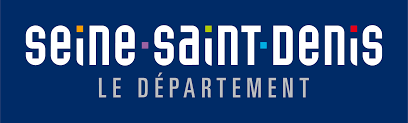 CAP’2030Plan pluriannuel d’investissement départemental Culture, art et patrimoine 2023-2030APPEL A PROJETS 2023 « HOSPITALITÉS CULTURE ET  PATRIMOINE »ACCOMPAGNEMENT DE L’ÉVOLUTIONDES USAGES CULTURELSACCESSIBILITÉ – NUMÉRIQUE – ITINÉRANCEDOSSIER DE DEMANDE DE  SUBVENTIONDOSSIER DE DEMANDE DE SUBVENTIONCap’2030 – Appel à projets 2023 « Hospitalités culture et patrimoine »ACCOMPAGNEMENT DE L’ÉVOLUTION DES USAGES CULTURELSACCESSIBILITÉ – NUMÉRIQUE – ITINÉRANCEL’appel à projets « Hospitalité culture et patrimoine » vise à accompagner l’évolution des usages culturels par l’accessibilité, le numérique et l’itinérance. L’aide pourra soutenir des projets d'acquisition dans les bâtiments et hors-les-murs, de mobiliers, d'équipements nomades, techniques et numériques afin d’accompagner les acteurs culturels et patrimoniaux qui souhaitent amplifier ou développer de nouvelles formes « d’aller vers » ou de « faire avec » les habitants.Toute absence de pièces (correspondantes à votre structure) rend le dossier irrecevable.Des documents complémentaires pourront être demandés pendant toute la phase d’instruction et jusqu’au paiement de la subvention si le dossier est retenu.Le dossier complet devra être transmis impérativement à l’adresse ci-dessous investissement.culture@seinesaintdenis.fr au plus tard le 20 juillet 2023VOLET ADMINISTRATIFSTRUCTURE	NOM : 		ADRESSE : 		TELEPHONE : 		SITE WEB : 		TYPOLOGIE : 		SECTEUR D’ACTIVITE  (spectacle vivant, arts visuels, patrimoine, etc.) :		STATUT JURIDIQUE : 		NOM ET PRENOM DU PRESIDENT/MAIRE/REPRESENTANT LEGAL :	(rayez la mention inutile)	Est-ce que le projet concerne (plusieurs choix possibles) :  les bâtiments, via les acquisitions de mobiliers Le hors-les-murs, via les acquisitions d'équipements nomades ou tout équipement itinérant L’évolution des usages numériques, via les acquisitions d’équipements techniques et numériques RESPONSABLE ADMINISTRATIF DU DOSSIER	NOM :		FONCTION : 		TELEPHONE : 		COURRIEL :	Votre structure bénéficie t-elle de subventions de fonctionnement et d’investissement du Département en 2023 ? ☐ Oui	 NonSi oui, expliciter (aide à l’investissement, au fonctionnement, aide au projet, appels à projets)Aides culture ou patrimoine	Aides autres 	SI votre structure n’est pas partenaire du Département, soutenue au fonctionnement		PRÉSENTATION DE LA STRUCTUREEst-ce que ce projet est porté : par une structure, précisez …………………………………………………………………………………………………. par un réseauSi le projet présente un projet de mise en réseau ou de mutualisation entre 3 acteurs avec a minima un acteur culturel du territoire, précisez les structures associées (nom de la structure, adresse, rôle dans la mise en réseau/mutualisation) : Si vous avez eu un échange préalable avec le Service Culture, art et territoire ou avec le Service du patrimoine culturel, nom de votre interlocuteur : DESCRIPTION DU PROJET1-PRÉSENTATION GÉNÉRALE DU PROJETOrigine et description du projet Précisez les origines du projet (définition du besoin, précision de l’idée) et le contexte dans lequel s’inscrit le projet (historique des partenariats, co-construction, actions antérieures réalisées, bilan, etc.) ainsi que vos motivations pour réaliser ce projet d’acquisition.  2-BENEFICIAIRES ET PARTICIPANT.E.S (directs et indirects)Précisez le public cible – ou tout autre information utile au regard de l’action ainsi que la manière dont il est impliqué dans la conception et la réalisation du projet.3-PARTENAIRES DU PROJET Précisez la liste des partenaires et leur rôle dans la réalisation du projet et le mode d’élaboration ou de co-construction éventuelle avec la structure partenaire.4-ACTIVITES ET CALENDRIER Précisez les différentes étapes du projet ainsi que le calendrier de réalisation du projet.5-OBJECTIFS ET RESULTATS ATTENDUS DU PROJETPrécisez comment est-ce que le projet peut répondre aux objectifs de l’Appel à projets, dans lequel vous vous inscrivez et comment souhaitez-vous l’atteindre ? Vous pouvez préciser un ou plusieurs objectifs. Objectif 1: Rendre accessibles au plus grand nombre des équipements, des offres ou des activités culturellesRésultats attendus à l’issue des travaux (indicateur) :Objectif 2 : Déployer de nouvelles approches, expérimentations ou expériences, en s'appuyant sur l'outil qu'est le numériqueRésultats attendus à l’issue des travaux (indicateur) :Objectif 3 : Accompagner l'évolution des usages autour de la notion d’itinéranceRésultats attendus à l’issue des travaux (indicateur) :Objectif 4 : Favoriser l’hospitalité, que ce soit en termes d'accueil des publics que de mise à disposition d'espaces de travail aux artistes et équipes artistiquesRésultats attendus à l’issue des travaux (indicateur) :Objectif 5 : Porter des enjeux d'aménagement culturel du territoire départemental, en favorisant des projets d'acquisitionRésultats attendus à l’issue des travaux (indicateur) :6-INFORMATIONS COMPLEMENTAIRES SUR LE PROJET1/ Le projet se réalise sur quel territoire de la Seine-Saint-Denis ? 2/ Vous présentez ce projet au titre de : la politique culturelle départementale la politique patrimoniale départementale des politiques culturelles et patrimoniales départementales7-BUDGET DU PROJET (Budget prévisionnel du projet (à compléter, selon le modèle fourni) dans les pièces à joindre au dossier)Coût total du projet (HT) : 	Coût total du projet (TTC) : 		Montant de la subvention demandée : 	Part de la subvention sur les dépenses éligibles HT 	 %	Est-il prévu une participation financière des bénéficiaires (ou du public visé) de l’action ?	 Oui	 NonSi oui, pratiques tarifaires appliquées à l’action (tarifs modulés, barème, prix unique, etc.) :..........................................................................................................................................................................................................................................................................................Quelles sont les contributions volontaires en nature affectées à la réalisation du projet ou de l’action subventionnée ?Les « contributions volontaires » correspondent au bénévolat, aux mises à disposition gratuites de personnes ainsi que de biens meubles (matériel, véhicules, etc.) ou immeuble. Leur inscription en comptabilité n’est possible que si la structure dispose d’une information quantitative et valorisable sur ces contributions volontaires ainsi que de méthodes d’enregistrement fiables...........................................................................................................................................................................................................................................................................................Le projet bénéficie-t-il d’une autre aide départementale ?	 Oui	 NonSi oui, précisez laquelle : Le projet bénéficie-t-il d’une autre aide financière ?	 Oui	 NonSi oui, précisez laquelle : 8-PLAN DE COMMUNICATIONComment envisagez-vous la valorisation du partenariat avec le Département ?Quels seront vos supports de communication (presse, réseaux sociaux, etc.) ?ENGAGEMENTS               J’atteste de la complétude du dossier : 1/ Concernant la demande de subventionFormulaire de présentation du projet complété	Oui         Non  Budget prévisionnel détaillé du budget (utiliser le modèle proposé) 	Oui         Non  2/ Concernant le porteur du projetPour une association/fondationPublication au Journal Officiel	Oui         Non  Statuts de l’association	Oui         Non  Composition du Conseil d’administration et du Bureau	Oui         Non  Compte-rendu de la dernière Assemblée générale	Oui         Non  Fiche INSEE-SIRET	Oui         Non  Bilan et compte de résultat détaillés certifiés 	Oui         Non  ou arrêtés lors de la dernière AGPour une collectivitéCopie de la délibération de la collectivité portant approbation du projet	Oui         Non  (ou lettre d’intention du maire/président), inscription de cette dépenseau budget de la collectivité et sollicitant une aide départementalePour une entrepriseComposition du Conseil d’administration	Oui         Non  Comptes financiers certifiés	Oui         Non  Extrait KBIS de moins de 3 mois	Oui         Non  Statuts déclarés	Oui         Non  Licence d’entrepreneur du spectacle 	Oui         Non  En complément, en cas de 1ère demande ou de changement de situation :Nouvelles pièces justificatives à jour (ex : nouveau RIB libellé au nom exact de la collectivité, de l’association (dénomination juridique), de la fondation ou de l’Entreprise correspondant à la déclaration officielle à l’INSEE (numéro SIRET), nouvel avis de situation au répertoire SIREN de l’INSEE, délégation de signature)J’atteste avoir pris connaissance du règlement de l’appel à projets « Hospitalités culture et patrimoine »Je certifie l’exactitude des renseignements indiqués dans le présent dossierCachet                                        Date                                    Nom et signature du représentant légalDECLARATION SUR L’HONNEUR’honeurCette fiche doit obligatoirement être remplie pour toute demande (initiale ou renouvellement), quel que soit le montant de la subvention sollicitée. Si le.la signataire n’est pas le.la représentante légale de la structure, merci de joindre le pouvoir lui permettant d’engager celle-ci.Je soussigné(e), (nom et prénom) .....................................................................................................................................................représentant(e) légal(e) de .....................................................................................................................................................- certifie exactes et sincères les informations du présent dossier, notamment la mention del’ensemble des demandes de subventions introduites auprès d’autres financeurs publics ainsique l’approbation du budget par les instances statutaires ;- demande une subvention de : ............................ €- précise que cette subvention, si elle est accordée, devra être versée au compte bancaire oupostal de la structure :Nom du.de la titulaire du compte : .....................................................................................................................................................Banque : ...................................................................................................................................................Domiciliation : .....................................................................................................................................................Fait, le ...................................................... à ............................................................................................SignatureToute fausse déclaration est passible de peines d’emprisonnement et d’amendes prévues par les articles 441-6 et 441-7 du code pénal. Le droit d’accès aux informations prévues par la loi n°78-17 du 6 janvier 1978 relative à l’informatique, aux fichiers et aux libertés s’exerce auprès de service ou de l’Etablissement auprès duquel vous avez déposé votre dossier.Pièces à joindre au dossier de demande de subventionpour l’Appel à projets 2023 « Hospitalités Culture et Patrimoine »Code Banque Code Code guichetNuméro de compteClé RIB / RIPPersonnes morales de droit public (commune, Établissement public territorial et EPCI, EPCC, EP)Personnes morales de droit privéPersonnes morales de droit privéPersonnes morales de droit public (commune, Établissement public territorial et EPCI, EPCC, EP)Association/FondationEntreprise-Copie de la délibération de la collectivité (ou lettre d’intention du maire/président) portant approbation de l’opération, inscription de cette dépense au budget de la collectivité et sollicitant une aide départementale-RIB libellé au nom exact de la collectivité (dénomination juridique) correspondant à la déclaration officielle à l’INSEE (numéro SIRET)-Délégation de signature le cas échéant-Licence d’entrepreneur du spectacle, le cas échéant-Pour les EPCC, PV du dernier conseil d'administration, délibérations concordantes des membres de l'EPCC créant ce dernier, l'arrêté préfectoral créant l'EPCC, les statuts de l'EPCC, le document SIRET-SIREN-Présentation de la structure-Copie du Journal officiel publiant l’avis de constitution-Statuts déclarés -Récépissé de déclaration en Préfecture-Composition du Conseil d’administration et du Bureau-Procès-verbal signé de la dernière assemblée générale-Fiche INSEE-SIRET-Bilan et compte de résultat détaillés certifiés ou arrêtés lors de la dernière assemblée générale : rapport activité N-1Bilan comptable N-1, comptes de résultat N-1, annexes N-1 certifiées si besoin, rapport du commissaire aux comptes -Budget prévisionnel année N-RIB libellé au nom exact de l’association (dénomination juridique) correspondant à la déclaration officielle à l’INSEE (numéro SIRET)-Avis de situation au répertoire SIREN de l’INSEE-Trois plus hautes rémunérations brutes mensuelles -Délégation de signature le cas échéant-Licence d’entrepreneur du spectacle, le cas échéant-Composition du Conseil d’administration-Comptes financiers certifiés (années N-1, N-2, N-3)-Budget année N de la structure-Extrait KBIS de moins de 3 mois-Statuts déclarés-Rapport d'activité N-1-RIB libellé au nom exact de l’entreprise (dénomination juridique) correspondant à la déclaration officielle à l’INSEE (numéro SIRET)-Délégation de signature le cas échéant-Licence d’entrepreneur du spectacle, le cas échéant